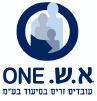 List Of Holidays For Nepali Workers 2017חגים של העובדים מנפאלList Of Holidays For Nepali Workers 2017חגים של העובדים מנפאלList Of Holidays For Nepali Workers 2017חגים של העובדים מנפאלList Of Holidays For Nepali Workers 2017חגים של העובדים מנפאלList Of Holidays For Nepali Workers 2017חגים של העובדים מנפאלחתימת העובד   Worker sign חתימת העובד   Worker sign חתימת העובד   Worker sign DateHoliday01.01New year29.01Martyrs' Day 01.02Vasant Panchami24.02Maha Shivarati18.02Rashtriya Prajatantra Divas (National Democracy Day) 08.03International women day04.04Chaite Dashain ?04.04Ram Nawami (Birthday of Lord Rama)13.04Navabarsha (New Year's Day) 10.05Buddha Jayanti (Birthday of Lord Buddha) 14.08Krishna Janmashtami 21.09Ghatasthapana27.09Fulpati Saptami28.09Maha Ashtamim29.09Maha Navami30.09Vijaya Dashami 20.09Constitution Day 25.12Christmas dayהעובד יבחר 9 ימי חג על פי דתו כל יום חג בן 24  שעות.The worker can choose 9 holidays according to his religious.Every exit for a holiday is of 24 hours.העובד יבחר 9 ימי חג על פי דתו כל יום חג בן 24  שעות.The worker can choose 9 holidays according to his religious.Every exit for a holiday is of 24 hours.העובד יבחר 9 ימי חג על פי דתו כל יום חג בן 24  שעות.The worker can choose 9 holidays according to his religious.Every exit for a holiday is of 24 hours.העובד יבחר 9 ימי חג על פי דתו כל יום חג בן 24  שעות.The worker can choose 9 holidays according to his religious.Every exit for a holiday is of 24 hours.העובד יבחר 9 ימי חג על פי דתו כל יום חג בן 24  שעות.The worker can choose 9 holidays according to his religious.Every exit for a holiday is of 24 hours.HAPPY  HOLIDAYSHAPPY  HOLIDAYSHAPPY  HOLIDAYSHAPPY  HOLIDAYSHAPPY  HOLIDAYS